Výstava výtvarných pracížáků ZŠ Střelnána Obecním úřadě ve Střelné5. 6. – 20. 6. 2019Po – Čt        9,00 - 16,00 Pá               9,00 - 12,00 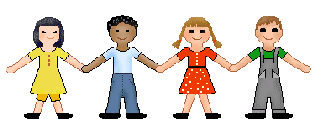 